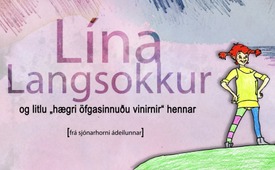 Lína langsokkur og litlu „hægri öfgasinnuðu vinirnir“ hennar – frá sjónarhorni ádeilunnar -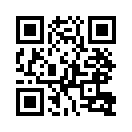 Með bæklingnum „Úllen dúllen doff – og þú ert úr leik!“ hvetur þýska Amadeu Antonio stofnunin kennara í leikskólum og grunnskólum til að skyggnast um eftir börnum sem bera einkenni þess að koma frá öfga-hægri heimilum. Þannig flokkast t.d. börn með góða borðsiði og snyrtilegt útlit, jafnvel sérstaklega  ljóshærðar stúlkur með fléttur, strax í hóp þeirra sem ástæða sé til að fylgjast sérstaklega með.  Láti síðan áhugasamir foreldrar íhaldsöm viðhorf í ljós, ættu öll viðvörunarljós að kvikna.Með bæklingnum „Úllen dúllen doff – og þú ert úr leik!“ hvetur þýska Amadeu Antonio stofnunin kennara í leikskólum og grunnskólum til að skyggnast um eftir börnum sem bera einkenni þess að koma frá öfga-hægri heimilum. Þannig flokkast t.d. börn með góða borðsiði og snyrtilegt útlit, jafnvel sérstaklega  ljóshærðar stúlkur með fléttur, strax í hóp þeirra sem ástæða sé til að fylgjast sérstaklega með.  Láti síðan áhugasamir foreldrar íhaldsöm viðhorf í ljós, ættu öll viðvörunarljós að kvikna.

Þá kemur á einhvern hátt upp í hugann samanburðurinn við söguna um Línu langsokk og vini hennar, þau Tomma og Önnu.   Lína á enga mömmu en í staðinn á hún mikið fjarverandi pabba með tilhneigingar til áfengis.  Hún íklæðist minipilsi og sokkaböndum, kann enga mannasiði, hefur apa í skápnum og hest inní stofu.  Sumsé engin ástæða til að hafa áhyggjur.  Allt annað er upp á teningunum gagnvart Tomma og Önnu:  ljóshærð, hrein og snyrtileg með báða foreldrar á heimilinu.  Samkvæmt bæklingnum sumsé hægri öfgasinnuð.

Heppilegt fyrir Tomma og Önnu að í fyrsta lagi búi þau í Svíþjóð og í öðru lagi sé þetta bara barnasaga.  Bæklingurinn frá þýsku Amadeu Antonio stofnuninni er aftur á móti raunverulegur og meinar þetta í fúlustu alvöru.eftir waHeimildir:http://www.amadeu-Antonio-stiftung.de/w/files/pdfs/kita_internet_2018.pdfÞetta gæti þér líka þótt áhugavert:---Kla.TV – Hinar fréttirnar ... frjálsar – óháðar – óritskoðaðar ...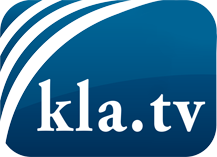 það sem fjölmiðlar ættu ekki að þegja um ...fáheyrt frá fólkinu, für das Volk ...reglulegar fréttir á www.kla.tv/isÞað borgar sig að fylgjast með!Ókeypis áskrift með mánaðarlegu fréttabréfi á netfangið
þitt færðu hér: www.kla.tv/abo-isÁbending öryggisins vegna:Mótraddir eru því miður æ oftar þaggaðar niður eða þær ritskoðaðar. Svo lengi sem flytjum ekki fréttir samkvæmt áhuga og hugmyndafræði kerfispressan getum við sífellt reikna með því að leitað sé eftir tilliástæðum til þess að loka fyrir eða valda Kla.TV skaða.Tengist því í dag óháð internetinu! Smellið hér: www.kla.tv/vernetzung&lang=isLicence:    Creative Commons leyfi sé höfundar getið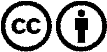 Við útbreiðslu og deilingu skal höfundar getið! Efnið má þó ekki kynna tekið úr því samhengi sem það er í.
Stofnunum reknum af opinberu fé (RÚV, GEZ, ...) er notkun óheimil án leyfis. Brot á þessum skilmálum er hægt að kæra.